SOLICITAÇÃO DE INSCRIÇÃO PARA ELEIÇÃO 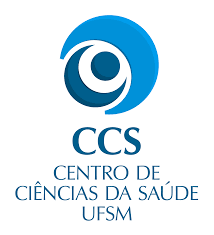 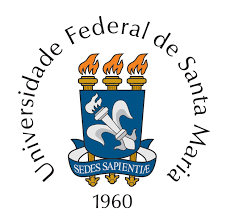 PARA A DIREÇÃO E VICE-DIREÇÃO DOCENTRO DE CIÊNCIAS DA SAÚDE 2022-2026 Santa Maria, _____de março de 2022.Ilmo. Sr. Presidente da Comissão de ConsultaEu, _____________________________________, servidor(a) do quadro permanente da Universidade Federal de Santa Maria, SIAPE:_________________, venho respeitosamente requerer inscrição para concorrer ao processo de consulta para o cargo de Diretor(a) do Centro de Ciências da Saúde/UFSM, gestão 2022-2026. Compondo a mesma Chapa o servidor___________________________________ do quadro permanente da Universidade Federal de Santa Maria, SIAPE:_______________ vem respeitosamente requerer inscrição para concorrer ao processo de consulta para o cargo de Vice-Diretor(a) do Centro de Ciências da Saúde/UFSM. Estamos cientes e de acordo com as normas estabelecidas no Regimento de Consulta e Regulamento de Campanha à Direção e Vice-Direção do Centro de Ciências da Saúde, Gestão 2022-2026.O Servidor que concorrerá a Diretor(a) fica responsável por realizar a inscrição no PEN - SIE                           ________________________________________________________                                                          Assinatura Candidato(a) a Diretor(a)                         __________________________________________________________         Assinatura Candidato(a) a Vice-Diretor(a)